Заслушав информацию и.о. главы муниципального района «Улётовский район» Подойницына С.С. в соответствии с частью 4 статьи 15 Федерального закона от 06.10.2003 № 131-ФЗ «Об общих принципах организации местного самоуправления в Российской Федерации», решение Совета муниципального района «Улётовский район» Забайкальского края «О передаче части полномочий муниципального района «Улётовский район» Забайкальского края» сельскому поселению «Доронинское» муниципального района «Улётовский район» на 2020 год» от 31.03.2020 № 447, в целях увеличения объема межбюджетного трансферта, необходимого для осуществления переданных полномочий сельскому поселению «Доронинское», Совет муниципального района «Улётовский район» р е ш и л: Дать согласие и.о. главы муниципального района «Улётовский район» Подойницыну С.С. на подписание дополнительного соглашения об увеличении объема межбюджетного трансферта к Соглашению № 04-02/2020 «О передаче осуществления части полномочий муниципального района «Улётовский район» Забайкальского края сельскому поселению «Доронинское» муниципального района «Улётовский район» по решению вопроса местного значения, установленных подпунктом 18 пункта 1 статьи 14 Федерального закона №131-ФЗ от 06.10.2003 «Об общих принципах организации местного самоуправления в Российской Федерации» (далее – Соглашение) в соответствии с пунктом 2 настоящего решения.Утвердить объем межбюджетных трансфертов, необходимых для осуществления передаваемых полномочий по Соглашению в размере 487 600 рублей.Направить дополнительное соглашение об увеличении объема межбюджетного трансферта к Соглашению в сельское поселение «Доронинское» муниципального района «Улётовский район» на согласование.Подписанное дополнительное соглашение подлежит официальному опубликованию путем размещения (обнародования) на официальном сайте муниципального района «Улётовский район» в информационно-телекоммуникационной сети Интернет в разделе «Документы».- «НПА Совета МР «Улётовский район».-  http://улёты.забайкальскийкрай.рф/И.о. главы муниципального района«Улётовский район»							С.С. ПодойницынПриложениек решению Совета муниципальногорайона «Улётовский район»от «31» марта 2020 года № 447ДОПОЛНИТЕЛЬНОЕ СОГЛАШЕНИЕ №1К СОГЛАШЕНИЮ № 04-02/2020 от 31.03.2020о передаче осуществления части полномочий муниципального района «Улётовский район» Забайкальского края сельскому поселению «Доронинское» муниципального района «Улётовский район» по решению вопроса местного значения, установленных подпунктом 18 пункта 1 статьи 14 Федерального закона №131-ФЗ от 06.10.2003 «Об общих принципах организации местного самоуправления в Российской Федерации»с. Улёты								              «___» ________ 2020 г.Администрация муниципального района «Улётовский район» Забайкальского края, именуемая в дальнейшем «Администрация района», в лице и.о. главы муниципального района Подойницына Станислава Сергеевича, действующего на основании Устава муниципального района «Улётовский район», с одной стороны, и Администрация сельского поселения «Доронинское» именуемая в дальнейшем «Администрация поселения» в лице главы сельского поселения Васильева Георгия Васильевича, действующего на основании Устава сельского поселения «Доронинское», с другой стороны, совместно именуемые «Стороны», заключили настоящее дополнительно соглашение о нижеследующем:В пункте 3.1. раздела 3. словосочетание «5 625,43 (пять тысяч шестьсот двадцать пять) рублей 43 копейки» заменить словосочетанием «487 600 (Четыреста восемьдесят семь тысяч шестьсот) рублей 00 копеек».Реквизиты сторон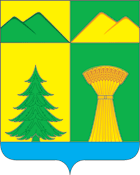 СОВЕТ МУНИЦИПАЛЬНОГО РАЙОНА«УЛЁТОВСКИЙ РАЙОН»ЗАБАЙКАЛЬСКОГО КРАЯРЕШЕНИЕСОВЕТ МУНИЦИПАЛЬНОГО РАЙОНА«УЛЁТОВСКИЙ РАЙОН»ЗАБАЙКАЛЬСКОГО КРАЯРЕШЕНИЕСОВЕТ МУНИЦИПАЛЬНОГО РАЙОНА«УЛЁТОВСКИЙ РАЙОН»ЗАБАЙКАЛЬСКОГО КРАЯРЕШЕНИЕСОВЕТ МУНИЦИПАЛЬНОГО РАЙОНА«УЛЁТОВСКИЙ РАЙОН»ЗАБАЙКАЛЬСКОГО КРАЯРЕШЕНИЕ« 8 » октября  2020 года« 8 » октября  2020 года№ 522с. УлётыО внесении изменений в соглашение № 04-02/2020 «О передаче осуществления части полномочий муниципального района «Улётовский район» Забайкальского края сельскому поселению «Доронинское» муниципального района «Улётовский район» по решению вопроса местного значения, установленных подпунктом 18 пункта 1 статьи 14 Федерального закона №131-ФЗ от 06.10.2003 «Об общих принципах организации местного самоуправления в Российской Федерации»О внесении изменений в соглашение № 04-02/2020 «О передаче осуществления части полномочий муниципального района «Улётовский район» Забайкальского края сельскому поселению «Доронинское» муниципального района «Улётовский район» по решению вопроса местного значения, установленных подпунктом 18 пункта 1 статьи 14 Федерального закона №131-ФЗ от 06.10.2003 «Об общих принципах организации местного самоуправления в Российской Федерации»О внесении изменений в соглашение № 04-02/2020 «О передаче осуществления части полномочий муниципального района «Улётовский район» Забайкальского края сельскому поселению «Доронинское» муниципального района «Улётовский район» по решению вопроса местного значения, установленных подпунктом 18 пункта 1 статьи 14 Федерального закона №131-ФЗ от 06.10.2003 «Об общих принципах организации местного самоуправления в Российской Федерации»О внесении изменений в соглашение № 04-02/2020 «О передаче осуществления части полномочий муниципального района «Улётовский район» Забайкальского края сельскому поселению «Доронинское» муниципального района «Улётовский район» по решению вопроса местного значения, установленных подпунктом 18 пункта 1 статьи 14 Федерального закона №131-ФЗ от 06.10.2003 «Об общих принципах организации местного самоуправления в Российской Федерации»Администрация сельского поселения«Доронинское»Адрес: 674063 Забайкальский край,Улётовский район, с.Доронинское,ул.Пионерская, 22Реквизиты: ИНН 7522003599КПП752201001УФК по Забайкальскому краю(Администрация сельского поселения«Доронинское» л/с 1913001900р/с 40204810500000000294Отделение Чита г.ЧитаБИК 047601001, ОГРН 1057538007450ОКТМО 76646420Телефон: (30238)57-7-17Глава сельского поселения «Доронинское» Администрация муниципального района «Улётовский район»Адрес: 674050, Забайкальский край, с.Улёты, ул.Кирова, 68-аРеквизиты: ИНН 7522001721      КПП752201001УФК по Забайкальскому краю (ОК 25, Администрация муниципального района «Улётовский район» Забайкальского края)Р/с 40204810400000000284 (л/сч 03913205960)Отделение Чита. г.ЧитаБИК 047601001    ОГРН 1027500803880Телефон: (30238) 53-2-93И.о. главы муниципального района «Улётовский район» Забайкальского края